Информация об основных потребительских характеристиках (водоотведение)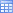 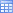 Информация об основных потребительских характеристиках (водоотведение)Информация об основных потребительских характеристиках (водоотведение)Информация об основных потребительских характеристиках (водоотведение)Информация об основных потребительских характеристиках (водоотведение)Информация об основных потребительских характеристиках (водоотведение)Информация об основных потребительских характеристиках (водоотведение)Информация об основных потребительских характеристиках (водоотведение)ЗАО "Мелеузовский молочноконсервный комбинат"ЗАО "Мелеузовский молочноконсервный комбинат"ЗАО "Мелеузовский молочноконсервный комбинат"ЗАО "Мелеузовский молочноконсервный комбинат"№ п/пНаименование показателяЗначениеКомментарии12341Аварийность на канализационных сетях, единиц на километр*0,002Количество засоров на самотечных сетях, единиц на километр0,003Общее количество проведенных проб на сбросе очищенных (частично очищенных) сточных вод по следующим показателям:0,003.1Взвешенные вещества0,003.2БПК50,003.3Аммоний-ион0,003.4Нитрит-анион0,003.5Фосфаты (по Р)0,003.6Нефтепродукты0,003.7Микробиология0,004Количество проведенных проб, выявивших несоответствие очищенных (частично очищенных) сточных вод санитарным нормам (предельно допустимой концентрации) на сбросе очищенных (частично очищенных) сточных вод, по следующим показателям:0,004.1Взвешенные вещества0,004.2БПК50,004.3Аммоний-ион0,004.4Нитрит-анион0,004.5Фосфаты (по Р)0,004.6Нефтепродукты0,004.7Микробиология0,005Доля исполненных в срок договоров о подключении (процент общего количества заключенных договоров о подключении), %0,006Средняя продолжительность рассмотрения заявлений о подключении, дней0,00в 2017 году подключения не проводились 